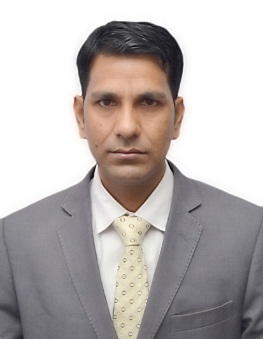 Shankar Professional SummaryGoal-oriented Sales experience dedicated to high levels of customer satisfaction and meeting aggressive business goals. Skills and industry with specialized knowledge in Sales and Marketing.SkillsExperienceChannel sales executive                                                                                                     CurrentlyBur Dubai, UAEKey Result Area:-Doing deal in Epson products  ( Printer, projector, scanner, ink/cartridge)  Working closely with sales teams or channel partner to grow business.Regularly meeting with existing or new customer .Monthly reporting on sales KPIs within channel partners.Working to sales and revenue targets as set by the Sales Director.Giving feedback to the marketing team on the success of sales promotions.Addressing customer service issues as raised by the channel partner.Identifying and reaching out to new potential customers Working on cross selling opportunities within the organization.Sales Executive/ Mobile sales                                                                                        01/2018 to 12/2018Dubai, UAEKey Result Area:- Selling all brands mobile (HUAWEI, SAMSUNG, NOKIA, LENOVA) in retail shops.Maintain and develop a good relationship with clients through personal contact or meetings or via call.Sharing all the details of the company and product, to the new shops and explaining them policies for the dealership.Meeting Shop/Store management on daily basis and solving the problem and queries.Help management in forthcoming products and discuss special promotions.Updating and informing dealers about product price and new product launch.Providing dummies, displays, and flyers of the new product.Prepare sales report on a daily basis including order delivery from the customer.Managing the promo activities to enhance sales and ensure the delivery with the customer.Achieve monthly & annual target by successfully managing the sales team.Attending meetings and discuss the sales plan with Sales Manager.JOB DESCRIPTIONS.Aware of the latest technologies introduced in the cell phone and have capacity to explain facilities to the customers.Assess customer’s needs and provide assistance and information on product features.Ensure high levels of customer satisfaction through excellent sales service.Generate new leads with the aim of creating more sales.Help management in for upcoming products and discuss on special promotions.Recommend potential products or services to management by collecting customer information and analyzing customer needs.Suggest ways to improve sales marketing activities, changing the store's design), Sales & Marketing Representative	 01/2013 to 10/2017 bur Dubai,Key Result Area:-Dealing the all kind of consumer electronic products (TVS, Mobile, laptops, and networking products).Identify potential clients in the target market and complete appropriate research on the prospective client's business and needs,.Develop good relationship and communication with prospective clients.Assess customer’s needs and provide assistance and information on product features.Ensure high levels of customer satisfaction through excellent sales service.Generate new leads with the aim of creating more sales.process payments and invoices; EducationMBA: 	 Jan 2012 Maharishi Dayanand University Rohtak Haryana - Master of business administrative (Finance Minor in Sales&marketing).Master of Arts: 	 Aug 2009 Shri M.L.V Government PG College - Bhilwara, RJ12th: 	 Jan 2003 Govt. High Secondary School Rajasthan–10th from Sarasvati Vidya Mandir rajasthan (India)                                                                              Aug.2001Certifications Best Sales & marketing Experience by Axiom telecom.Driving License- UAE LMV license date 19/12/2013 to present Personal InformationNationality: Indian D OB: - 30/10/1985 Marital Status: Married Language Known: English & Hindi Shankar-376088@2freemail.com Microsoft office as Excel, WordExcellent Internet User DECLARATIONEnglish / Hindi LanguageCustomer and Personal ServiceComputers and Electronics CoordinationSales and Marketing